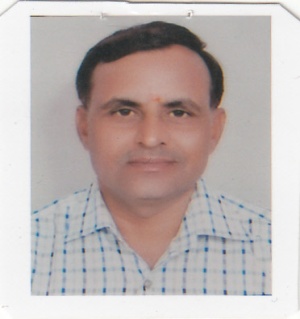 GOPAL VERMAWhatsApp& CELL 8989506906,08319991525,  Email: gopalverma914@gmail.com                                                                                   verma.gopal@ymail.com                                                                                   Skype id: gopalverma47Dated:  31/01/2020Dear Sir,It was with great interest that I read your recent posting in for the position of Plant & Machinery/Crusher/Sr. Manager/Manager P&M my cv is enclosed herewith for your kind reference.Review of my credentials will confirm that I am capable of serving as the catalyst for achieving revenue objectives and organic growth through effective contributions.I possess nearly 15 years’ of experience in Operation Management, Maintenance, Erection & Commissioning, Project Management and Man Management.I am presently associated with Oriental Infrastructure Ltd. {OSE} INDORE MPNH-3 6 LaneRoad Project BDP MAKSI SECTION-I as a Deputy Project Manager P&M/Crusher PlantI understand that working for your organization requires a candidate who is team oriented and is able to deal with people in various departments. I am confident that I possess these skills, which will help me to perform the job efficiently and effectively.My goal is to transit my enthusiasm, creativity & experience into a position, where I continue to provide the strategic and tactical leadership critical to retaining valued customers of an organization. I am certain that my presence in your team will prove to be beneficial to your organization. As such, I would welcome an opportunity to speak with you to evaluate your needs & share my ideas.Thanking you.Sincerely,GOPAL VERMAEnclosed: Resume                       CURRICULUM VITAEGOPAL VERMACELL:  08989506906, 8319991525E Mail: gopalverma914@gmail.com            verma.gopal@ymail.com          Skype id:gopalverma47OBJECTIVE                  An opportunity where I can apply my knowledge and skills to promote the Organization growth and to achieve the successQUALIFICAON: -10+2 (Intermediate)                       1990(NCVT) Diploma in Automobile Engg. 1993APRENTISHIP 2 YEARS. (BHEL)         1995    4) Diploma in Mechanical Engineering     2000     5) Diploma in computer application DCA  2007        IT SKILL: MS-OFFICE, EXEL (ERP, SAP PM, MM MODULE) EXPEREINCE: Working at present Oriental Infrastructure Ltd. From Jan.2016 to till DateBDP MAKSI {MP} 6 lane NH-3 Project SECTION-IAs a Deputy Project Manager P&M/Crusher Plant Working atHead Office Pune PATIL CON& INFRA.LIMITED PUNE (MH)As a Manager P&M/Crusher plant from Oct. 2013 to Dec. 2015IRB INFRASTRUCTURE LIMITED As a Dy. Manager P&M/CRUSHER PLANTSurat-Dhisar NH8 Road BOT 6 LANES 240 KM project from Jan. 2009 to Dec 2011 Jan.2012-2013(AHMEDABAD-BARODA SUPER EXPRESSWAY 195km 6lane Road PROJCT) BSCPL INFRASTRUCTURE LIMITED HYDERABAD  As a Sr. Engineer Mechanical Plant & Machinery in-charge For 100 KM. BOT 4 Lanes Road Project SH-31 from Nagda to Ratalam in MP INDORE from Jan. 2007 to Dec. 2008Metso Crusher Plant in-Charge 2x350TPH in BSCPL INFRSTRUCTRE LTD from Jan. 2006 to Nov.2007 BSCPL-C&C (JV) Working under NHAI Project: Widening to 4/6 lanes and Strengthening of Existing 2 carriage way of NH-57 in the state of BiharFor package BR-6, BR-8, BR-9 (Muzzafarpur to Phulparas)Familiar with Erection, Commissioning, Operation and maint. Of Plants & EquipmentsJaw Crusher 200-300 TPH (PUZZ.)Cone Crusher 200-300 MT/H (PUZZ.)VSI-840 TPH-200-300  (PUZZ)Metso 200-350 TPH Model C-140,110-106Secondary Crusher Unit HP-200-300 GP-11F, GP-300 (METSO)METSO NWA 7150 VSI (BARMAC) VSI-300 PROMAN (REMco) LT-METSO AND TEREX PLANTSEquipments Belt Conveyors, Greezaly/Feeder, Vib. Feeder Power Screen LT Terex Finlay  RESPONSIBILITIES:Responsible for preparation of Technical Specifications, Mechanical Data Sheets, Material Requisitions, Technical Bid Evaluation, Technical Discussion and Clarification with vendors / clients / consultants. Preparation of Purchase Requisition, Vendor Documents / Drawing Coordination / interface with all inter dept. disciplines / client and provide assistance to the site construction team. Prepare, check and approve all Rotating Equipment Detail Engineering Deliverables. Preparation of Equipment Enquiry Specification, Drawings & Data Sheets by referring relevant.Prepare Man-Hour Estimates; liaise with Engineering Consultants the ideal candidate should fulfill the following specs: Initiative and Drive, Interpersonal skills, Time Management in terms of Milestones and Project Planning / Schedules.1. Managing Repair, Maint. and Spares Planning in M/C Section of Mech Dept.2. Maintenance of heavy M/C’s Motor Grader, Soil Compactor, D-50, D80 Dozer 3. LC-210 Excavator (KOBELCO), JCB, HYDRA, CAT-2021, TATA WL LOADER,    TANDAM ROLLER, PTR ROLLER, DUMPER, MILLER etc. Maintenance.4.125kva, 500kva, 750 kva, 1000kva Cummins, CAT Gensets, Maint.5. Maint. & Operation of Batching Plant CP-30, M1     D&G, Apollo, DM-60, Speco-124 tph HM Plant,WMM,Sand wash plant,6. Maintain the preventive and scheduled maintenance of All Earthmoving m/c’s    Crusher plants, HM, RMC plants.JOB KNOWLEDGE:Proficient and experienced in one or more Procurement functions.Experienced in project planning and operations, including both office and jobsite locations.Working knowledge of Engineering, Construction, and Quality procedures.Experienced in the management or supervision of personnel, including defining tasks, making work assignments, and evaluating performance.Knows the applicable Corporate and global business unit policies and instructions, and Procurement procedures and guidelines that affect the work.    National Steel Division MID INDIA POWER & STEEL LIMITED GANDHIDHAM    As an Asst. HOD Mechanical Department for Sponge Iron Plant 100X1, 200X1 TPD    Rotary KILAN AND COOLER MAINT.10 Years Working Exp. in NATIONAL STEEL IND. LTD INDORE (M.P.)   As a Shift In-charge in Mechanical for Cold Rolling mill,   Continues Galvanizing Line and Power Plant 7.2MW Mak&Caterpillar    And 2x5MW TWO STROCK RUSHKI DG Maintenance and operation with   It’s Utility like N2H2 Plant, 500kva DG, RO plants, DM plant, compressor,    Pump house, Fire pump Station Etc.(Jan.1996 to Dec.2000)   Expertise in Rotating Equipment such as Centrifugal Pumps, Positive   Displacement   Pumps, Centrifugal & Reciprocating Compressors, Blowers, Mixers/Agitators   Units such as Cooling Towers, Air/ Instrument Compressor, Dosing System etc.TECHNICAL SKILL & STRENGHTMaintenance of static and rotary equipmentsMaintenance of sponge iron, power plant equipmentsMaintenance of utility and general equipments.Structure fabrication and equipments erection.Maintaining of ISO documents.Manpower planning and monitoringProject work handling.PERSONAL PROFILE:NAME GOPAL VERMAFATHER, S NAME          SHRI MOHAN LAL VERMADATE OF BIRTH            02ndJULY 1971PASSPORT NO           M0195865DATE OF EXPIRY        25/07/2024LANGAUGE KNOWN       HINDI, ENGLISH, GUJRATI.PARMANENT ADDRESS   321, M SHYAM NAGAR (NX) INDORE(M.P) 452010SALARY DRAWN             RS. 85,000/-@MONTH+12%PF+FOODSALARY EXPECTED         NEGOTIABLE NOTICE PERIOD             15 DaysDECLARATIONI hereby declare that above information given are true as per my knowledge.DATE: - 31/01/2020PLACE: INDORE (M.P.) 452010GOPAL VERMA